Ak sa po prihlásení objaví KURZ 3 a potrebujem iný klikneme na katalóg kurzov,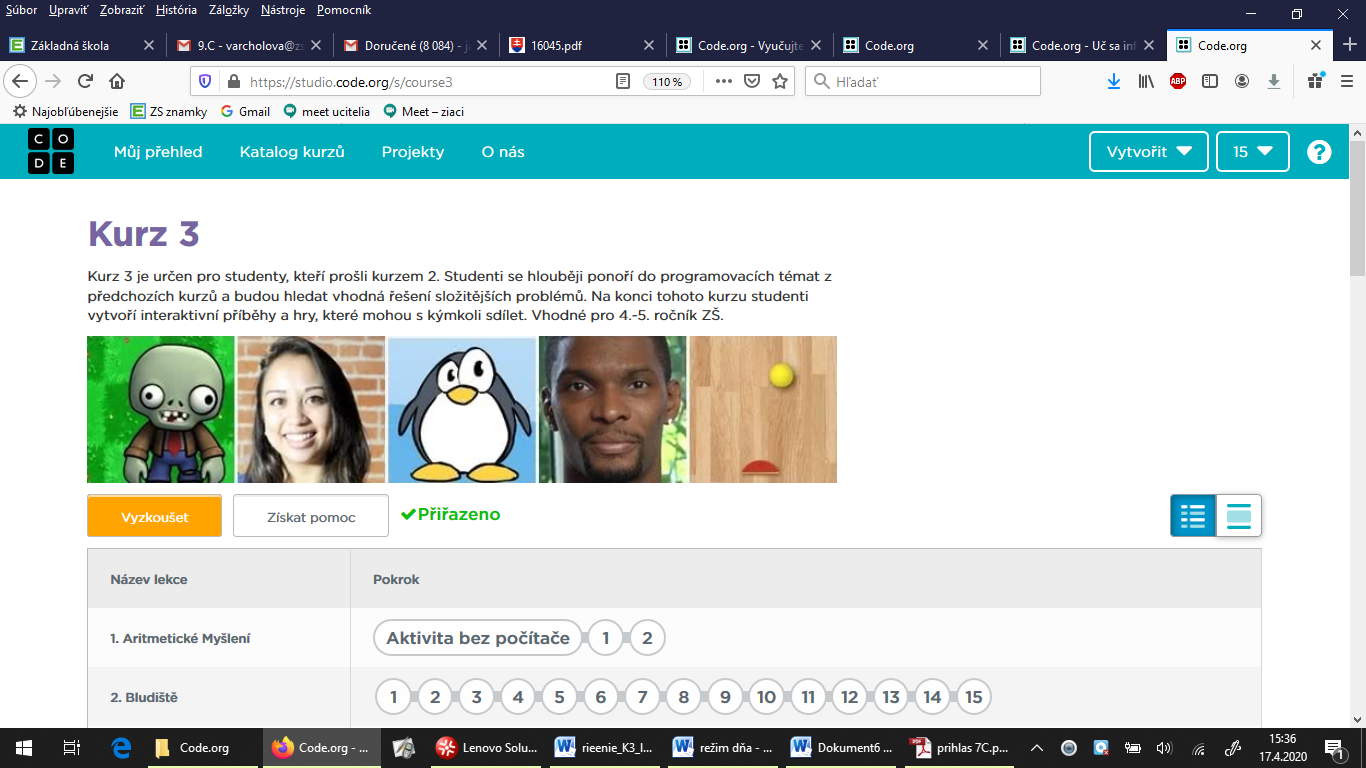 Zrolujeme na stránke nižšie  „klikneme na kurzy 1-4“ 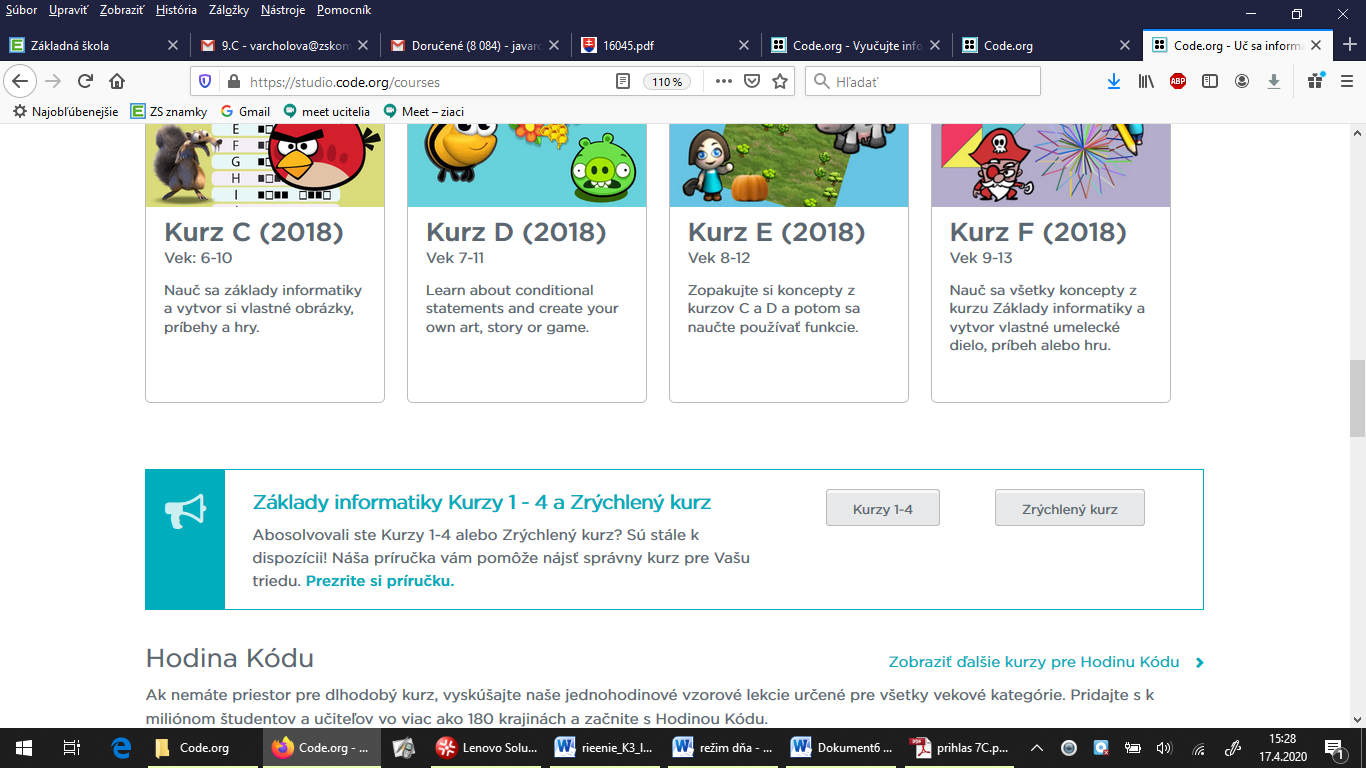 Vyberieme si, ktorý kurz potrebujeme. 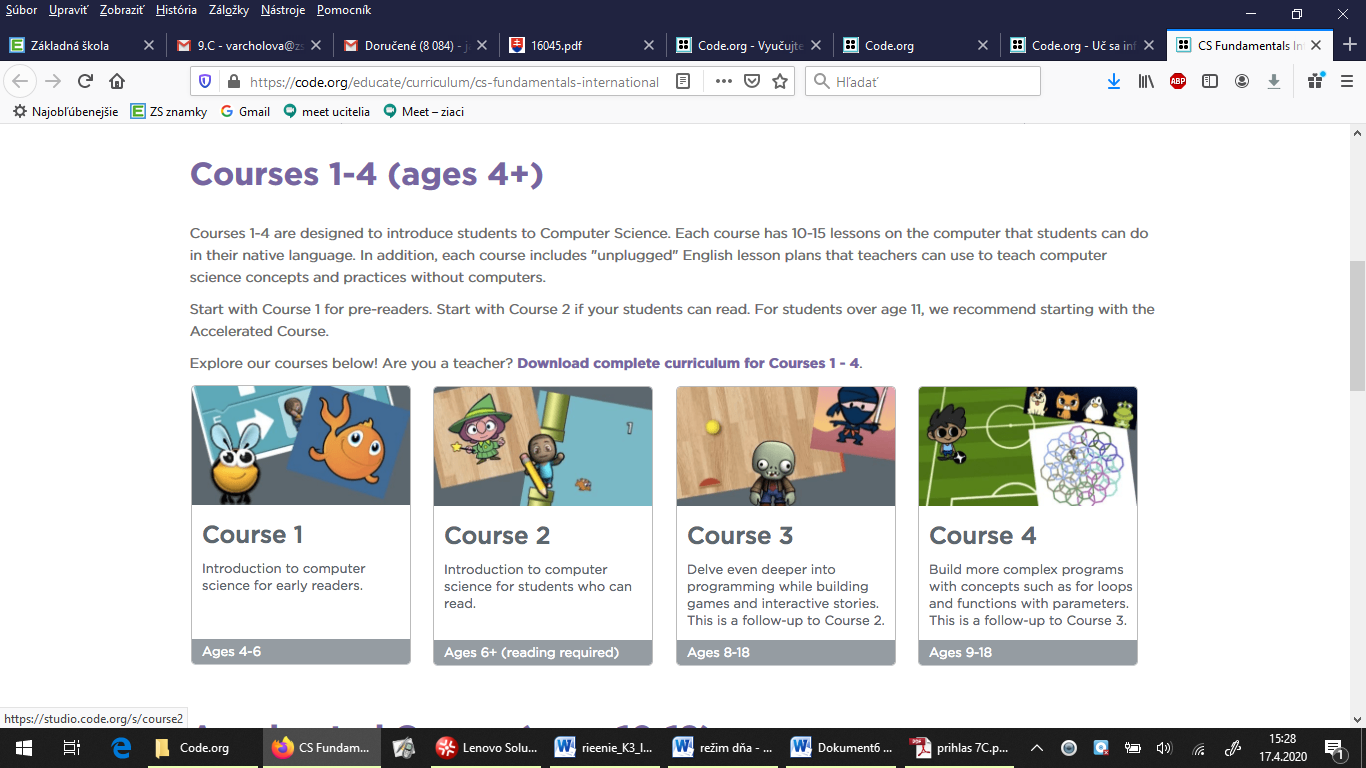 